A GEOPLANT Faiskola 2024. tavaszi körteoltványkínálata, 2023. május 22-i készletek alapjánÉrdeklődés esetén a Palesits Faiskolai Kft. ad árajánlatot az oltványokra! Csak 100 db-nál nagyobb tételek behozatalára vállalkozunk, pár darabos hobby-kerti igényeket nem tudunk kielégíteni! Az oltványok behozatala előreláthatólag 2023. február közepe- március eleje. A szállítási egység: 10 db/köteg/fajta. Kérjen ajánlatot! A készlet erejéig, rendelési sorrendben tudunk felvenni rendeléseket. A gazdasági környezet bizonytalansága miatt, az árváltoztatás jogát fenntartjuk! Az árakat €-ban közöljük, az oltványok jog-tiszták, az árak tartalmazzák a licence-díjakat és a Magyarországra szállítás költségét, valamint a szállításig hűtőházban tartás költségét is!Árak, a rendelt mennyiség függvényében:Körtefajták:CarmenR (Nemesítő: L. Rivalta, Olaszország)Az utóbbi évek legsikeresebb olasz körtenemesítése ez a fajta. 23 nappal a Vilmos előtt érik, nagyon korai. 20-30%-ban a felszínét szép, piros fedőszín borítja, hosszúkás alakú, nagyméretű (190- 200 g).Akár 2 hónapig is tárolható ez a kiváló ízű, bőtermő fajta. Minden alanyon egyformán jól produkál.Pollenadói: Vilmos, Conference, Tosca, Norma.CREA 194*									ÚJDONSÁG!Új, CarmenR után pár nappal érő, korai érésű fajta. A CarmenR-nél jobb ízű és hosszabban tárolható   (hűtőben +4 hétig is!). Fája kisebb novekedési erélyű, nagyon bőtermő. Várhatóan a fajta népszerű lesz és egyre jobban el fog terjedni a piacokon.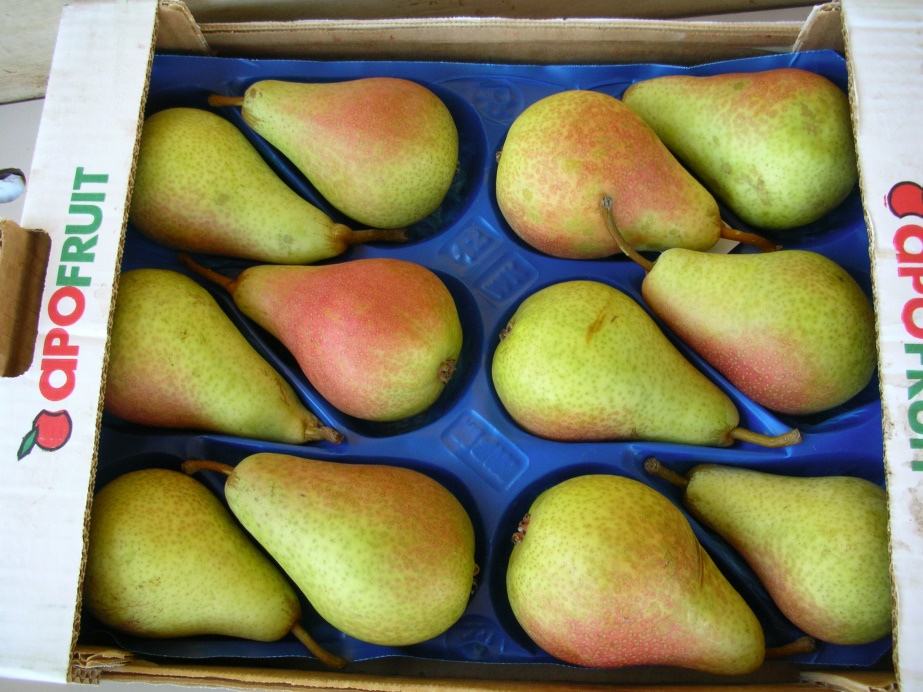 CREA 194 eladásra kiszerelve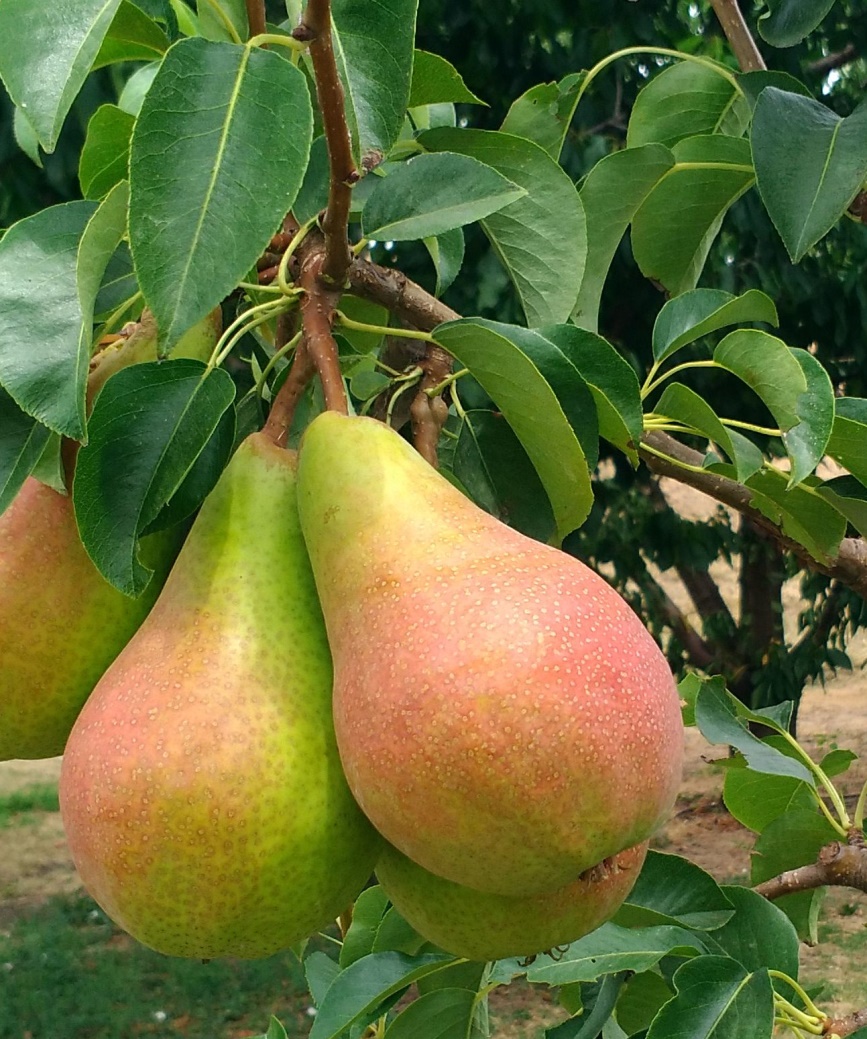 CREA 194 szedés előttConferenceNyugat és Észak-Európában nagyon népszerű fajta, nálunk még kevésbé ismert. Bőtermő, de vízigényes, különösen birs alanyon. Gyümölcse megnyúlt, körte alakú, kellemesen fűszeres ízű, húsa fehér, olvadó. Hűtőtárolóban akár 6 hónapig is tárolhatók a termések. Koronája középerős növekedésű, sűrű, jól alakítható intenzív koronaformákra.Porzói: Bosc Kobak, Vilmos körte, Clapp kedveltje, Nemes Krasszán.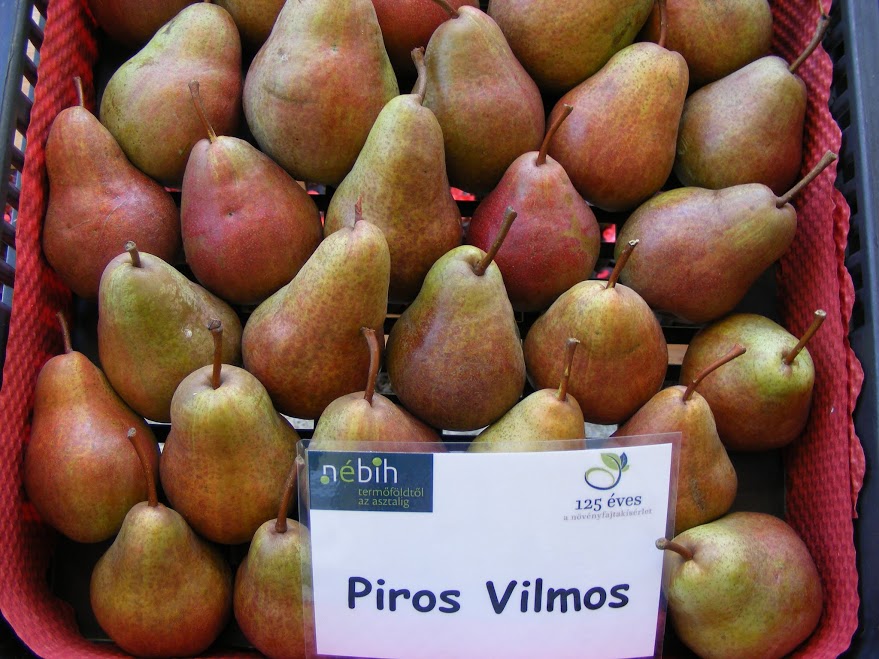 Piros Vilmos körte(Fotó: Palesits Zsolt)Piros VilmosA Vilmos körte piros fedőszínű mutációja. Porzói: Clapp kedveltje, Bosc kobak, Nemes Krasszán.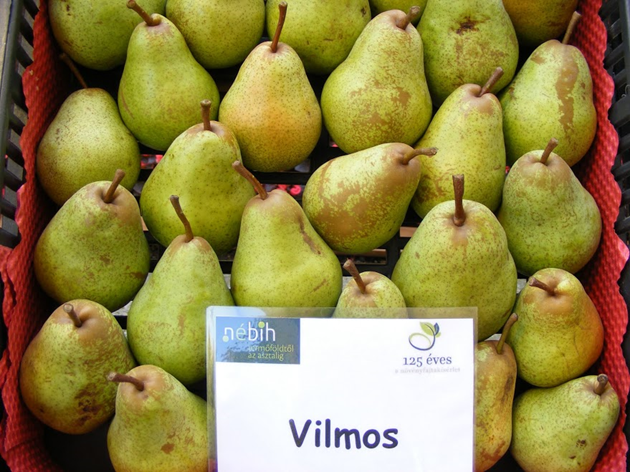 Vilmos körte(Fotó: Palesits Zsolt)VilmosA világ legelterjedtebb körtefajtája, hazánkban is nagyon kedvelt. Optimális szedési ideje augusztus második-harmadik dekádja. Gyümölcse nagy, vagy közép-nagy, alakja szabályos körte. A gyümölcshéj éretten sárga, a napos oldalon enyhén pirosas színeződésű, tetszetős. A gyümölcshús fehér, olvadó, bőlevű, illatos, édes-savanykás ízű, muskotályos zamatú. 16 Brix-fokra érik. Fája közepes növekedési erélyű, kezdetben felfele törő, később szétterülő koronájú. Termőhelyre kevésbé igényes, jól alkalmazkodó fajta.Porzói: Clapp kedveltje, Bosc kobak, Nemes Krasszán.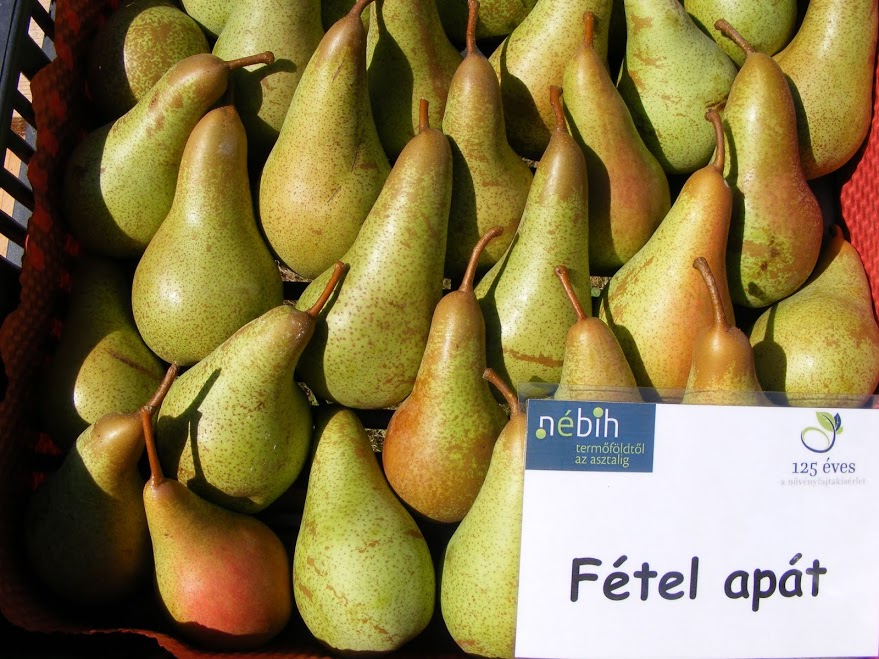 Fétel apát körte(Fotó: Palesits Zsolt)Fétel apát (Abate Fetel)Fája közepes növekedési erélyű. Szeptember első harmadában érik Olaszországban. Gyümölcse nagy (200 g), összetéveszthetetlenül hosszú, lédús, szilárd húsú, édes, nagyon finom ízű. Éréskor 14,5 Brix-fokot is elér.Héja vékony zöldessárga. Meszes talajokon csak saját gyökéren, vagy mésztűrő alanyokon termeszthető! Nem könnyű a termesztése, alternanciára hajlamos!KaiserKiváló áruértékű, egyik legjobb minőségű őszi körténk. Rendszeresen, bőven terem. Edzett, igénytelen fajta, mindenütt jól termeszthető, de inkább a hűvösebb termőhelyet szereti. Szeptember végén szedhető (Vilmos+34 nap), októbertől januárig fogyasztható. Gyümölcse igen nagy vagy nagy, héja érdes tapintású, íze igen kellemesen aromás, a gyümölcsök nagyon jól szállíthatóak és tárolhatóak. Porzói: Clapp kedveltje, Vilmos körte, Passa Crassana, Conference, Hardenpont.Körtealanyok:BA-29A birsek, naspolyák és körték legmésztűrőbb, legerősebb birs alanya. Magyar viszonyok közé, intenzív körte és birsültetvények kiváló alanya.FaroldR 40 (Daygon), vagy OH X F 40Középerős növekedésű alany, a fák méretét a vadkörtéhez viszonyítva 25-35%-kal csökkenti, termőképességüket pedig 20%-kal növeli. Tűzelhalással szemben rezisztens!Franco vadkörteKörte magonc alany, erős növekedésű, mélyen gyökeresedik, jól rögzít, szárazságtűrő. A termőre fordulás a ráoltott fajtáknál hosszabb, mint a birs alanyúaknál. (4-6 év.) Kompatibilis minden fajtával!alanyokalanyokalanyoknettó ár/€nettó ár/€nettó ár/€fajtákBA-29Farold 40Franco10-50 db50-500 db500 db<CarmenR++7,97,47,2CarmenR+8,37,87,6CREA 194R új!+7,97,47,2CREA 194R új!+8,37,87,6Vilmos++7,36,86,6Vilmos+7,576,8Piros Vilmos+76,56,3Piros Vilmos+7,576,8Conference+76,56,3Abate Fetel++76,56,3Kaiser+76,56,3